О проведении «горячей линии» по услугам такси и каршеринга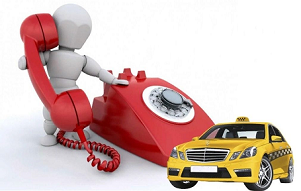    В период с 13 ноября по 24 ноября 2023 года Консультационным пунктом по защите прав потребителей филиала ФБУЗ «Центр гигиены и эпидемиологии в Кемеровской области-Кузбассе» в г. Ленинске-Кузнецком, г. Полысаево и Ленинск-Кузнецком районе будет организована работа  Всероссийской тематической «горячей линии» по услугам такси и каршеринга.               Консультирование граждан и предпринимателей по  вопросам, связанным с автоперевозками, деятельностью агрегаторов такси, правами пассажиров и обязанностях перевозчиков при пользовании такси и каршерингом; безопасности пользования, защиты прав потребителей такого рода услуг, а также о правилах пользования услугой – каршерингом, будет проводиться ежедневно по будням с 08:00 до 12:00 и с 12:30 до 17:00 (в пятницу до 15:30 час.), по телефонам «горячей линии»: 8-951-615-68-19; 8(38456): 3-16-43, а также по электронной почте: conscentrzpp@yandex.ru. 